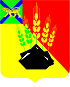 АДМИНИСТРАЦИЯ МИХАЙЛОВСКОГО МУНИЦИПАЛЬНОГО РАЙОНА ПОСТАНОВЛЕНИЕ
22.11.2023                                          с. Михайловка                                                         № 1383-паОб утверждении целевых показателей эффективности деятельности подведомственных учреждений культуры, их руководителей и работников по видам учреждений и основным категориям работниковВ соответствии с Федеральным законом от 06.10.2003 № 131-ФЗ «Об общих принципах организации местного самоуправления в РФ»,  приказом Министерства культуры Российской Федерации от 28.06.2013 № 920 «Об утверждении методических рекомендаций по разработке органами государственной власти субъектов Российской Федерации и органами местного самоуправления, показателей эффективности деятельности подведомственных учреждений культуры, их руководителей и работников по видам учреждений и основным категориям работников, Уставом Михайловского муниципального района администрация Михайловского муниципального района ПОСТАНОВЛЯЕТ:1. Утвердить показатели эффективности деятельности подведомственных учреждений культуры, их руководителей и работников по видам учреждений и основным категориям работников (приложение №1).2. Муниципальному казенному учреждению «Управление по организационно-техническому обеспечению деятельности администрации Михайловского муниципального района» (Корж С.Г.) разместить данное постановление на официальном сайте администрации Михайловского муниципального района. 3. Контроль исполнения настоящего постановления возложить на заместителя главы администрации Михайловского муниципального района Петроченко О.В.И. о. главы Михайловского муниципального района –Главы администрации района					             П.А. ЗубокПриложение N 1Утвержденыпостановлением администрацииМихайловского муниципального районаот 22.11.2023 № 1383-паПоказатели эффективности деятельностиподведомственных учреждений культуры, их руководителейи работников по видам учреждений иосновным категориям работниковВес одного балла равен одному процентуN п/пN п/пНаименование показателя эффективностиОценочные значения выполнения показателей эффективностиОценочные значения выполнения показателей эффективностиКоличество балловОтчетный периодПоказатели эффективности деятельности межпоселенческого муниципального бюджетного учреждения культуры Михайловского муниципального района «Методическое культурно-информационное объединение» (ММБУК ММР «МКИО»)Показатели эффективности деятельности межпоселенческого муниципального бюджетного учреждения культуры Михайловского муниципального района «Методическое культурно-информационное объединение» (ММБУК ММР «МКИО»)Показатели эффективности деятельности межпоселенческого муниципального бюджетного учреждения культуры Михайловского муниципального района «Методическое культурно-информационное объединение» (ММБУК ММР «МКИО»)Показатели эффективности деятельности межпоселенческого муниципального бюджетного учреждения культуры Михайловского муниципального района «Методическое культурно-информационное объединение» (ММБУК ММР «МКИО»)Показатели эффективности деятельности межпоселенческого муниципального бюджетного учреждения культуры Михайловского муниципального района «Методическое культурно-информационное объединение» (ММБУК ММР «МКИО»)Показатели эффективности деятельности межпоселенческого муниципального бюджетного учреждения культуры Михайловского муниципального района «Методическое культурно-информационное объединение» (ММБУК ММР «МКИО»)Показатели эффективности деятельности межпоселенческого муниципального бюджетного учреждения культуры Михайловского муниципального района «Методическое культурно-информационное объединение» (ММБУК ММР «МКИО»)1. Основная деятельность1. Основная деятельность1. Основная деятельность1. Основная деятельность1. Основная деятельность1. Основная деятельность1. Основная деятельность11Увеличение числа культурно-досуговых мероприятий по сравнению с периодом, предшествующим отчетномуУвеличение числа культурно-досуговых мероприятий по сравнению с периодом, предшествующим отчетномуменее 1%0ежеквартально11Увеличение числа культурно-досуговых мероприятий по сравнению с периодом, предшествующим отчетномуУвеличение числа культурно-досуговых мероприятий по сравнению с периодом, предшествующим отчетному1% - 10%5ежеквартально11Увеличение числа культурно-досуговых мероприятий по сравнению с периодом, предшествующим отчетномуУвеличение числа культурно-досуговых мероприятий по сравнению с периодом, предшествующим отчетному10% и более10ежеквартально22Увеличение количества участников культурно-досуговых мероприятий по сравнению с периодом, предшествующим отчетномуУвеличение количества участников культурно-досуговых мероприятий по сравнению с периодом, предшествующим отчетномуменее 5%0ежеквартально22Увеличение количества участников культурно-досуговых мероприятий по сравнению с периодом, предшествующим отчетномуУвеличение количества участников культурно-досуговых мероприятий по сравнению с периодом, предшествующим отчетному5% - 10%5ежеквартально22Увеличение количества участников культурно-досуговых мероприятий по сравнению с периодом, предшествующим отчетномуУвеличение количества участников культурно-досуговых мероприятий по сравнению с периодом, предшествующим отчетному10% и более10ежеквартально33Увеличение количества участников клубных формирований по сравнению с периодом, предшествующим отчетномуУвеличение количества участников клубных формирований по сравнению с периодом, предшествующим отчетномуменее 5%0ежеквартально33Увеличение количества участников клубных формирований по сравнению с периодом, предшествующим отчетномуУвеличение количества участников клубных формирований по сравнению с периодом, предшествующим отчетному5% - 10%5ежеквартально33Увеличение количества участников клубных формирований по сравнению с периодом, предшествующим отчетномуУвеличение количества участников клубных формирований по сравнению с периодом, предшествующим отчетному10% и более10ежеквартально44Наличие лауреатов международных, всероссийских и региональных, межмуниципальных конкурсов (фестивалей) в отчетном периодеНаличие лауреатов международных, всероссийских и региональных, межмуниципальных конкурсов (фестивалей) в отчетном периодеПоказатель не выполнен0ежеквартально44Наличие лауреатов международных, всероссийских и региональных, межмуниципальных конкурсов (фестивалей) в отчетном периодеНаличие лауреатов международных, всероссийских и региональных, межмуниципальных конкурсов (фестивалей) в отчетном периодеПоказатель выполнен20ежеквартально55Увеличение удельного веса населения, участвующего в платных культурно-досуговых мероприятиях, проводимых учреждениями культуры по сравнению с периодом, предшествующим отчетномуУвеличение удельного веса населения, участвующего в платных культурно-досуговых мероприятиях, проводимых учреждениями культуры по сравнению с периодом, предшествующим отчетномуменее 1%0ежеквартально55Увеличение удельного веса населения, участвующего в платных культурно-досуговых мероприятиях, проводимых учреждениями культуры по сравнению с периодом, предшествующим отчетномуУвеличение удельного веса населения, участвующего в платных культурно-досуговых мероприятиях, проводимых учреждениями культуры по сравнению с периодом, предшествующим отчетному1% - 10%5ежеквартально55Увеличение удельного веса населения, участвующего в платных культурно-досуговых мероприятиях, проводимых учреждениями культуры по сравнению с периодом, предшествующим отчетномуУвеличение удельного веса населения, участвующего в платных культурно-досуговых мероприятиях, проводимых учреждениями культуры по сравнению с периодом, предшествующим отчетному10% и более10ежеквартально66Увеличение количества детей, привлекаемых к участию в творческих мероприятиях, в общем числе детей по сравнению с периодом, предшествующим отчетномуУвеличение количества детей, привлекаемых к участию в творческих мероприятиях, в общем числе детей по сравнению с периодом, предшествующим отчетномуменее 5%0ежеквартально66Увеличение количества детей, привлекаемых к участию в творческих мероприятиях, в общем числе детей по сравнению с периодом, предшествующим отчетномуУвеличение количества детей, привлекаемых к участию в творческих мероприятиях, в общем числе детей по сравнению с периодом, предшествующим отчетному5% - 10%5ежеквартально66Увеличение количества детей, привлекаемых к участию в творческих мероприятиях, в общем числе детей по сравнению с периодом, предшествующим отчетномуУвеличение количества детей, привлекаемых к участию в творческих мероприятиях, в общем числе детей по сравнению с периодом, предшествующим отчетному10% и более10ежеквартально2. Финансовая деятельность2. Финансовая деятельность2. Финансовая деятельность2. Финансовая деятельность2. Финансовая деятельность2. Финансовая деятельность2. Финансовая деятельность77Темп прироста поступлений из средств от приносящей доход деятельностиТемп прироста поступлений из средств от приносящей доход деятельностименее 5%0ежеквартально77Темп прироста поступлений из средств от приносящей доход деятельностиТемп прироста поступлений из средств от приносящей доход деятельности5% и более15ежеквартально88Наличие роста средней заработной платы работников учреждения за отчетный период по сравнению с аналогичным отчетным периодом предшествующего года, превышающего уровень инфляцииНаличие роста средней заработной платы работников учреждения за отчетный период по сравнению с аналогичным отчетным периодом предшествующего года, превышающего уровень инфляцииПоказатель не выполнен0ежеквартально88Наличие роста средней заработной платы работников учреждения за отчетный период по сравнению с аналогичным отчетным периодом предшествующего года, превышающего уровень инфляцииНаличие роста средней заработной платы работников учреждения за отчетный период по сравнению с аналогичным отчетным периодом предшествующего года, превышающего уровень инфляцииПоказатель выполнен15ежеквартальноII. Показатели эффективности деятельности межпоселенческого муниципального бюджетного учреждения культуры «Методическое культурно-информационное объединение» Межпоселенческая библиотека с. МихайловкаII. Показатели эффективности деятельности межпоселенческого муниципального бюджетного учреждения культуры «Методическое культурно-информационное объединение» Межпоселенческая библиотека с. МихайловкаII. Показатели эффективности деятельности межпоселенческого муниципального бюджетного учреждения культуры «Методическое культурно-информационное объединение» Межпоселенческая библиотека с. МихайловкаII. Показатели эффективности деятельности межпоселенческого муниципального бюджетного учреждения культуры «Методическое культурно-информационное объединение» Межпоселенческая библиотека с. МихайловкаII. Показатели эффективности деятельности межпоселенческого муниципального бюджетного учреждения культуры «Методическое культурно-информационное объединение» Межпоселенческая библиотека с. МихайловкаII. Показатели эффективности деятельности межпоселенческого муниципального бюджетного учреждения культуры «Методическое культурно-информационное объединение» Межпоселенческая библиотека с. МихайловкаII. Показатели эффективности деятельности межпоселенческого муниципального бюджетного учреждения культуры «Методическое культурно-информационное объединение» Межпоселенческая библиотека с. Михайловка99Увеличение количества зарегистрированных пользователей по сравнению с периодом, предшествующим отчетномуменее 1%менее 1%0ежеквартально99Увеличение количества зарегистрированных пользователей по сравнению с периодом, предшествующим отчетному1% - 10%1% - 10%10ежеквартально99Увеличение количества зарегистрированных пользователей по сравнению с периодом, предшествующим отчетному10% и более10% и более20ежеквартально1010Увеличение количества новых поступлений в библиотечный фонд по сравнению с периодом, предшествующим отчетномуменее 1%менее 1%0ежеквартально1010Увеличение количества новых поступлений в библиотечный фонд по сравнению с периодом, предшествующим отчетному1% - 10%1% - 10%10ежеквартально1010Увеличение количества новых поступлений в библиотечный фонд по сравнению с периодом, предшествующим отчетному10% и более10% и более20ежеквартально1111Увеличение количества обращений в библиотеку  по сравнению с периодом, предшествующим отчетномуменее 5%менее 5%0ежеквартально1111Увеличение количества обращений в библиотеку  по сравнению с периодом, предшествующим отчетному5% - 10%5% - 10%10ежеквартально1111Увеличение количества обращений в библиотеку  по сравнению с периодом, предшествующим отчетному10% и более10% и более20ежеквартально1212Увеличение количества посещений (визитов) Интернет-сайта библиотеки  по сравнению с периодом, предшествующим отчетномуменее 1%менее 1%0ежеквартально1212Увеличение количества посещений (визитов) Интернет-сайта библиотеки  по сравнению с периодом, предшествующим отчетному1% - 10%1% - 10%10ежеквартально1212Увеличение количества посещений (визитов) Интернет-сайта библиотеки  по сравнению с периодом, предшествующим отчетному10% и более10% и более20ежеквартально1313Выполнение плана по проверке фонда библиотекиПоказатель не выполненПоказатель не выполнен0ежеквартально1313Выполнение плана по проверке фонда библиотекиПоказатель выполненПоказатель выполнен20ежеквартальноIII. Показатели эффективности работы руководителей учреждений, по результатам достижения которых указанным руководителям устанавливаются выплаты стимулирующего характераIII. Показатели эффективности работы руководителей учреждений, по результатам достижения которых указанным руководителям устанавливаются выплаты стимулирующего характераIII. Показатели эффективности работы руководителей учреждений, по результатам достижения которых указанным руководителям устанавливаются выплаты стимулирующего характераIII. Показатели эффективности работы руководителей учреждений, по результатам достижения которых указанным руководителям устанавливаются выплаты стимулирующего характераIII. Показатели эффективности работы руководителей учреждений, по результатам достижения которых указанным руководителям устанавливаются выплаты стимулирующего характераIII. Показатели эффективности работы руководителей учреждений, по результатам достижения которых указанным руководителям устанавливаются выплаты стимулирующего характераIII. Показатели эффективности работы руководителей учреждений, по результатам достижения которых указанным руководителям устанавливаются выплаты стимулирующего характера14Выполнение учреждением целевых показателей эффективности работы учрежденияВыполнение учреждением целевых показателей эффективности работы учрежденияПоказатель не выполненПоказатель не выполнен-10ежеквартально14Выполнение учреждением целевых показателей эффективности работы учрежденияВыполнение учреждением целевых показателей эффективности работы учрежденияПоказатель выполненПоказатель выполнен20ежеквартально15Наличие работников учреждения, прошедших повышение квалификации и (или) профессиональную переподготовкуНаличие работников учреждения, прошедших повышение квалификации и (или) профессиональную переподготовкуПоказатель не выполненПоказатель не выполнен0ежеквартально15Наличие работников учреждения, прошедших повышение квалификации и (или) профессиональную переподготовкуНаличие работников учреждения, прошедших повышение квалификации и (или) профессиональную переподготовкуПоказатель выполненПоказатель выполнен20ежеквартально1616Наличие собственного Интернет-сайта учреждения и обеспечение его поддержки в актуальном состоянии Показатель не выполненПоказатель не выполнен-10ежеквартально1616Наличие собственного Интернет-сайта учреждения и обеспечение его поддержки в актуальном состоянии Показатель выполненПоказатель выполнен20ежеквартально1717Выполнение учреждением муниципального задания на оказание услугПоказатель не выполненПоказатель не выполнен-10ежеквартально1717Выполнение учреждением муниципального задания на оказание услугПоказатель выполненПоказатель выполнен20ежеквартально1818Качественное и своевременное выполнение задач и функций в установленной сфере деятельности согласно должностной инструкцииПоказатель не выполненПоказатель не выполнен-10ежеквартально1818Качественное и своевременное выполнение задач и функций в установленной сфере деятельности согласно должностной инструкцииПоказатель выполненПоказатель выполнен20ежеквартально